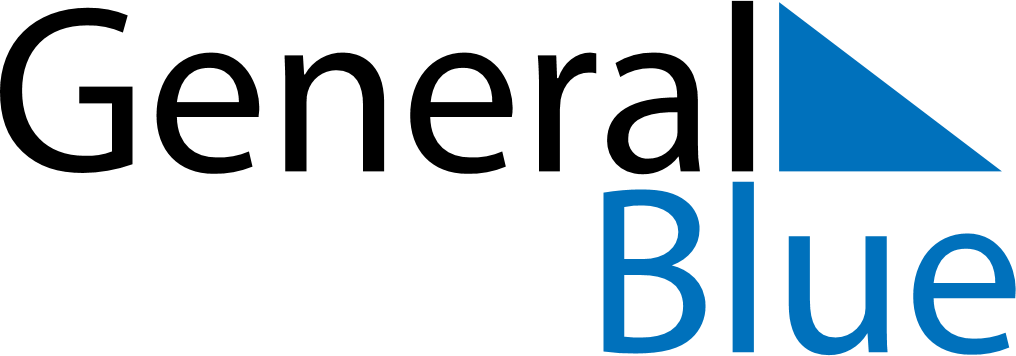 December 2024December 2024December 2024December 2024December 2024December 2024Venasca, Piedmont, ItalyVenasca, Piedmont, ItalyVenasca, Piedmont, ItalyVenasca, Piedmont, ItalyVenasca, Piedmont, ItalyVenasca, Piedmont, ItalySunday Monday Tuesday Wednesday Thursday Friday Saturday 1 2 3 4 5 6 7 Sunrise: 7:46 AM Sunset: 4:51 PM Daylight: 9 hours and 4 minutes. Sunrise: 7:48 AM Sunset: 4:51 PM Daylight: 9 hours and 3 minutes. Sunrise: 7:49 AM Sunset: 4:51 PM Daylight: 9 hours and 2 minutes. Sunrise: 7:50 AM Sunset: 4:50 PM Daylight: 9 hours and 0 minutes. Sunrise: 7:51 AM Sunset: 4:50 PM Daylight: 8 hours and 59 minutes. Sunrise: 7:52 AM Sunset: 4:50 PM Daylight: 8 hours and 58 minutes. Sunrise: 7:53 AM Sunset: 4:50 PM Daylight: 8 hours and 57 minutes. 8 9 10 11 12 13 14 Sunrise: 7:54 AM Sunset: 4:50 PM Daylight: 8 hours and 56 minutes. Sunrise: 7:55 AM Sunset: 4:50 PM Daylight: 8 hours and 55 minutes. Sunrise: 7:56 AM Sunset: 4:50 PM Daylight: 8 hours and 54 minutes. Sunrise: 7:57 AM Sunset: 4:50 PM Daylight: 8 hours and 53 minutes. Sunrise: 7:57 AM Sunset: 4:50 PM Daylight: 8 hours and 52 minutes. Sunrise: 7:58 AM Sunset: 4:50 PM Daylight: 8 hours and 51 minutes. Sunrise: 7:59 AM Sunset: 4:50 PM Daylight: 8 hours and 51 minutes. 15 16 17 18 19 20 21 Sunrise: 8:00 AM Sunset: 4:50 PM Daylight: 8 hours and 50 minutes. Sunrise: 8:00 AM Sunset: 4:51 PM Daylight: 8 hours and 50 minutes. Sunrise: 8:01 AM Sunset: 4:51 PM Daylight: 8 hours and 49 minutes. Sunrise: 8:02 AM Sunset: 4:51 PM Daylight: 8 hours and 49 minutes. Sunrise: 8:02 AM Sunset: 4:52 PM Daylight: 8 hours and 49 minutes. Sunrise: 8:03 AM Sunset: 4:52 PM Daylight: 8 hours and 49 minutes. Sunrise: 8:03 AM Sunset: 4:52 PM Daylight: 8 hours and 49 minutes. 22 23 24 25 26 27 28 Sunrise: 8:04 AM Sunset: 4:53 PM Daylight: 8 hours and 49 minutes. Sunrise: 8:04 AM Sunset: 4:54 PM Daylight: 8 hours and 49 minutes. Sunrise: 8:05 AM Sunset: 4:54 PM Daylight: 8 hours and 49 minutes. Sunrise: 8:05 AM Sunset: 4:55 PM Daylight: 8 hours and 49 minutes. Sunrise: 8:06 AM Sunset: 4:55 PM Daylight: 8 hours and 49 minutes. Sunrise: 8:06 AM Sunset: 4:56 PM Daylight: 8 hours and 50 minutes. Sunrise: 8:06 AM Sunset: 4:57 PM Daylight: 8 hours and 50 minutes. 29 30 31 Sunrise: 8:06 AM Sunset: 4:58 PM Daylight: 8 hours and 51 minutes. Sunrise: 8:06 AM Sunset: 4:58 PM Daylight: 8 hours and 51 minutes. Sunrise: 8:07 AM Sunset: 4:59 PM Daylight: 8 hours and 52 minutes. 